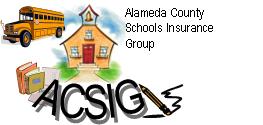 Alameda County Schools Insurance Group (ACSIG)5776 Stoneridge Mall Rd., Suite 130 Pleasanton, CA 94588MINUTESFull BoardDate:           Thursday, November 7, 2019       Time:          12:00PMLocation:   Alameda County Office of Education                     313 W. Winton Ave.	       Hayward, CA 94544The meeting was called to order by Susan Kinder at 12:06pm. Roll call Full Board Susan Kinder       	 	Vice President		Livermore Valley Joint USDRaul Parungao		Secretary		Alameda County Office of EducationDani Krueger			Board Member	Alameda Unified School DistrictJackie Kim			Board Member	Albany Unified School DistrictDora Siu			Board Member 	Emery Unified School DistrictMarcus Battle			Board Member	Fremont USD	Teresea Santamaria		Board Member	Mountain House Unified School DistrictMarie Dela Cruz		Board Member	Newark Unified School DistrictRuth Alahydoian		Board Member	Piedmont Unified School DistrictAhmad Sheikholeslami	Board Member	Pleasanton Unified School DistrictDr. Kevin Collins	 	Board Member	San Leandro Unified School DistrictMadeline Gabel		Board Member	San Lorenzo Unified School DistrictKimberly Dennis     	 	Executive Director   	Alameda County Schools Insurance Celina Flotte             		Executive Assistant 	Alameda County Schools InsuranceTara Cooper-Salaiz		Guest			Keenan & AssociatesPatrice Grant			Guest 			Keenan & AssociatesRon Martin			Guest			Keenan & AssociatesMichael Clark			Guest			Keenan & Associates	Dave Kundert			Guest			Keenan & AssociatesHesam Fayaz			Guest			SETECHHeather Daud	Rubio		Guest			Christy White & AssociatesCary Allison			Guest			Morgan StanleyAcceptance of the AgendaIt was moved by Kevin Collins and seconded by Raul Parungao to accept the agenda as presented.Public Comment on Closed Session Agenda ItemsNo public present to comment.Closed SessionClosed session began at 12:11 PM.Open SessionOpen session began at 12:37 PM.Public Comment on Open Session Agenda ItemsNo public present to comment.Report of Action Taken in Closed Session  The Board took action to approve settlement authority for claim numbers 2503013, 99001125, 9901861, 2510407, 2202377, and 2202360.Settlement AuthorizationClaim Numbers:  Settlement NotificationClaim Numbers:	CastlePoint/ Reinsurance UpdateRon Martin of Keenan discussed the status summary memo, loss run and calculation of ACSIG potential exposure.Approval of Minutes The Board reviewed the Executive Committee meeting minutes from May 9, 2019 and the Full Board minutes from May 16, 2019.It was moved by Dani Krueger and seconded by Jackie Kim to approve the minutes with fixed typos on page 8 and 9 of the agenda packet.Ayes: Parungao, Krueger, Kim, Siu, Battle, Santamaria, Cruz, Alahydoian, Collins, Gabel, GabelNays: NoneAbstain: NoneConsent CalendarReview Items listed on the consent agenda for any adjustments and adoptions. 2018/19 Fourth Quarter Financials 2018/19 Fourth Quarter Investment Report It was moved by Ruth Alahydoian and seconded by Madeline Gabel to accept the consent calendar.Ayes: Parungao, Krueger, Kim, Siu, Battle, Santamaria, Cruz, Alahydoian, Collins, Gabel, GabelNays: NoneAbstain: NoneGeneral Business Members to Executive CommitteeThe Board has suggested recruiting Fremont USD to the Executive Committee.It was moved by Susan Kinder and seconded by Madeline Gabel to recruit Fremont USD to the Executive Committee.Ayes: Parungao, Krueger, Kim, Siu, Battle, Santamaria, Cruz, Alahydoian, Collins, Gabel, GabelNays: NoneAbstain: NoneAnnual ReportThe Executive Director reviewed the annual report with the Full Board.2018/ 19 AuditHeather Daud of Christy White reviewed the 2018/19 Audit with the Board. This was the 7th year with Christy White Associates and the audit went very smoothly with no findings.It was moved by Raul Parungao and seconded by Kevin Collins to approve the Audit.Ayes: Parungao, Krueger, Kim, Siu, Battle, Santamaria, Cruz, Alahydoian, Collins, Gabel, GabelNays: NoneAbstain: None2019/ 20 First Quarter Financials Laurena Grabert from SETECH presented the 2019/20 1st Quarter Financials. It was moved by Kevin Collins and seconded by Teresa Santamaria to approve the 1st  Quarter Financials with a motion to move $5M to investments.Ayes: Parungao, Krueger, Kim, Siu, Battle, Santamaria, Cruz, Alahydoian, Collins, Gabel, GabelNays: NoneAbstain: None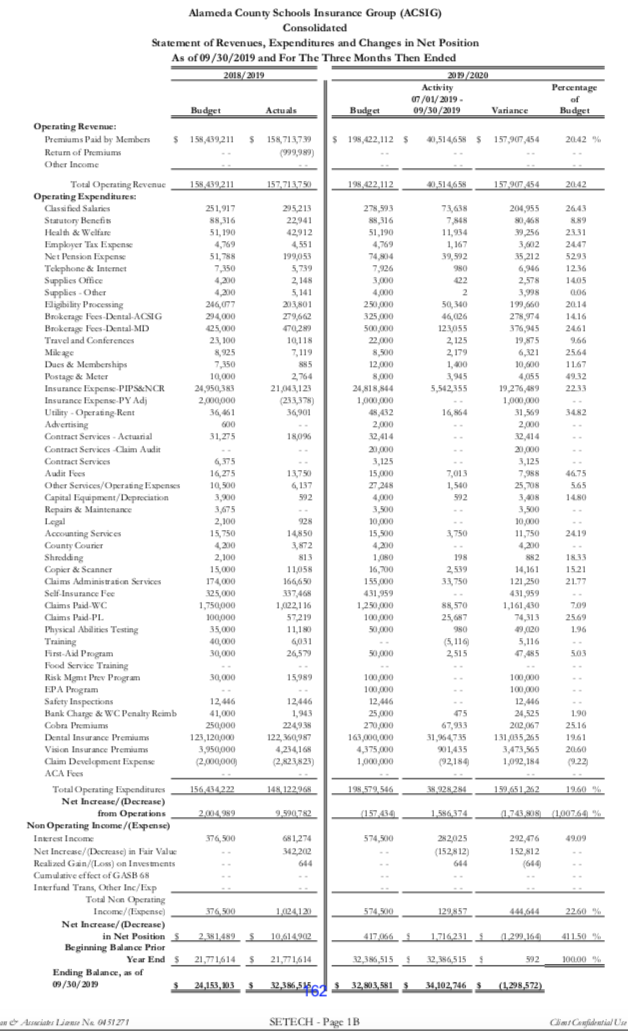 2019/ 20 First Quarter Investment Report Cary Allison presented the 2019/20 1st Quarter investment report.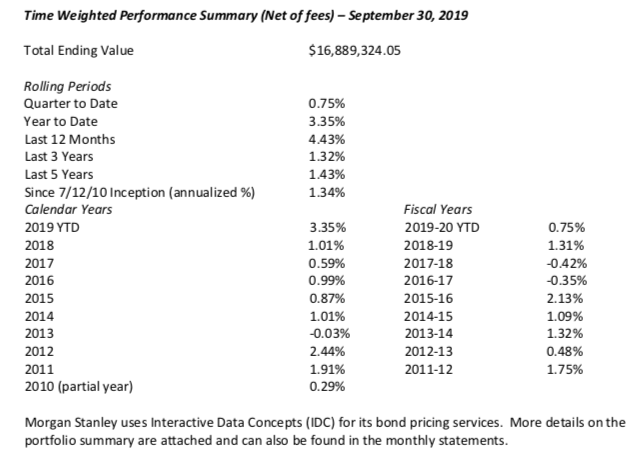 It was moved by Raul Parungao and seconded by Dora Siu to approve the 1st Quarter Investment Report.Ayes: Parungao, Krueger, Kim, Siu, Battle, Santamaria, Cruz, Alahydoian, Collins, Gabel, GabelNays: NoneAbstain: NoneFBC ContractThe Executive Director presented the new contract with FBC for the dental coalition.It was moved by Kevin Collins and seconded by Marcus Battle to approve the contract.Ayes: Parungao, Krueger, Kim, Siu, Battle, Santamaria, Cruz, Alahydoian, Collins, Gabel, GabelNays: NoneAbstain: NoneStrategic PlanningThe strategic planning meeting will take place on Decemeber 17, 2019 at 5776 Stoneridge Mall Rd. in Pleasanton CA. Workers CompensationWorkers Compensation Rates 2019/ 2020The Executive Director reviewed the 2019/ 2020 Workers Compensation Rates with the Board.	 It was moved by Kevin Collins and seconded by Ruth Alahydoain to approve the workers compensation rates.Ayes: Parungao, Krueger, Kim, Siu, Battle, Santamaria, Cruz, Alahydoian, Collins, Gabel, GabelNays: NoneAbstain: NoneService Plan 2019/ 2020The Executive Director reviewed the 2019/20 Service Plan with the Board. The service team consists of Tara Cooper-Salaiz as Account Manager, Michael Clark as Claims Analyst, Dave Kundert as Loss Control Consultant, Patrice Grant as Claims Manager, and Ron Martin as Account Executive.  The Service Plan is a tool to show what the team wants to complete within the upcoming year.	 EAP UpdateThe Executive Director discussed the EAP Program with the Board.Workers Compensation Claims HistoryMichael Clark of Kennan and Associates reviewed the Workers Compensation Claims History with Board. As resources are dedicated to improve frequency and severity of injuries within ACSIG, it is important to review claims data to evaluate the effectiveness of programs. Through analysis, we can identify trends within the districts.Future PlanningThe meeting was adjourned at 1:38pm by Susan Kinder.Murcia 2503013Jackson2510407Ali-Sullivan99001125Parker2202377Murphy9901861Nese-Forte2202360Taylor 478029Texeira 517274Fallon 536413Guzman 555537Supnet 482303Johnson 522455Pagni 536821Keesee 557531Goulet 487607Villanueva 523695Edwards 538692Javeed 561424Hunter 487985Cheung 523869Dawn 540240Cheng 561561Martins 491308Guzman 528284Anaya 541956Morett 562971Velazquez 498313Gordon 529062Ibarra 542339Carpenter 563512Pence 503237Idris 533424Baker 543756Delgado 564034Middleton 505313Ostlund 534669Holthe 545445Johnson 505638Reynado 535263Grier 547829Hanford 514309Carone 536209Shadd 554040